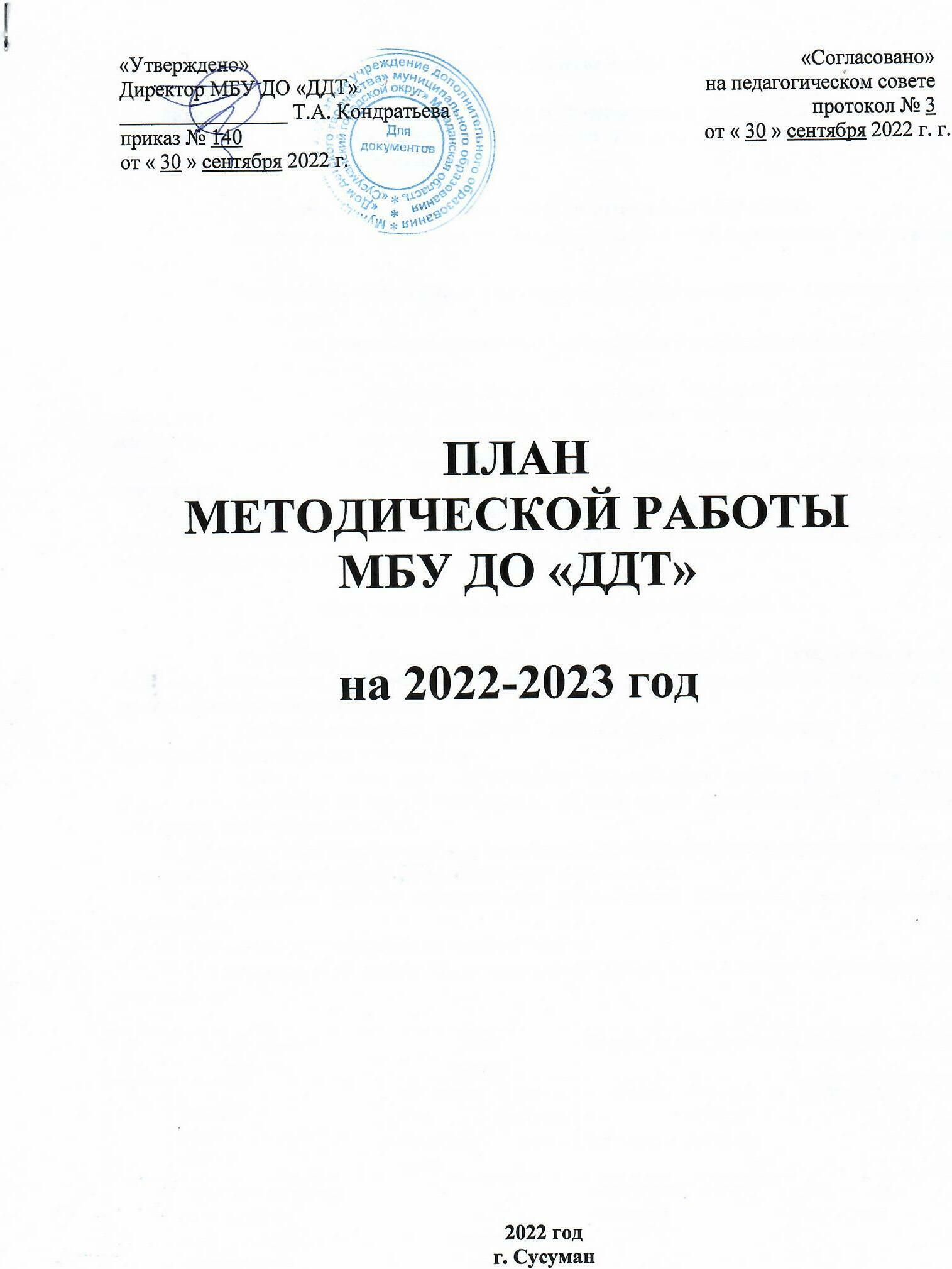 ПЛАН МЕТОДИЧЕСКОЙ РАБОТЫ МБУ ДО «ДДТ»на 2022-2023 год2022 годг. СусуманЦель методической работы         Повышение профессионального уровня и формирование методической грамотности педагогических работников учреждения, соответствующей современным тенденциям развития дополнительного образования. Основные задачи методической работы в МБУ ДО «ДДТ»Обеспечение необходимого методического уровня проведения всех видов занятий.Выявление, обобщение и распространение положительного педагогического опыта в работе с детьми.Создание условий для применения инновационных педагогических технологий в обучении и воспитании.Повышение профессионального мастерства педагогов дополнительного образования через качественную подготовку и проведение методических объединений, мастер-классов, открытых занятий.      Обеспечение межведомственного сотрудничества и социального партнерства. Эффективное взаимодействие с общеобразовательными  учреждениями и другими учреждениями дополнительного образования с целью обмена опытом и передовыми технологиями в области дополнительного образования.Основные направления методической работыРазработка дополнительных общеобразовательных общеразвивающих  программ, дополнение, корректировка к программам, разработка программ повышенного уровня. Консультативная помощь.Совершенствование педагогов дополнительного образования в области  применения инновационных технологий 3.  Создание условий для  повышения квалификации работников учреждения посредством обучения на курсах повышения (в том числе дистанционных), участия в семинарах, конференциях и т. д.).4.  Методическое обеспечение инновационной, исследовательской, экспериментальной и проектной  работы педагогов дополнительного образования.5. Организация работы методических объединений педагогов дополнительного образования.6. Организация работы педагогических советов.7. Осуществление внутреннего административного контроля качества в образовательном учреждении.Осуществление методической работы в образовательном учреждении дополнительного образования необходимо для совершенствования качества предоставляемых услуг через компетентностный подход в обучении, воспитании, развитии и социализации воспитанников. «Утверждено»Директор МБУ ДО «ДДТ»________________ Т.А. Кондратьева  приказ № 140от « 30 » сентября 2022 г.«Согласовано» на педагогическом советепротокол № 3                       от « 30 » сентября 2022 г. г.№п/пСодержание  работыДата, срокиФормы методы работыответственный1.Заседания педагогического совета не менее 4 раз в год (август, декабрь, март, май)семинары, доклады и их обсуждение, деловые игры и др.Директор2.Оказание помощи педагогам в планировании, с целью  реализации дополнительных общеобразовательных программ сентябрь2022Консультирование проверка Директор, методист3.Анализ промежуточной и итоговой аттестации воспитанниковдекабрь 2022,май 2023Информационные справки педагогов. Итоговая справка  Директор,  методист4.Диагностика динамики достижений детей по профилю работы кружковдекабрь 2022,май 2023Исследование материалов Портфолио детских объединений. Итоговая справка Заместитель директора по ВР5.Разработка и применение дистанционных методов обучения в системе дополнительного образованияпри необходимости  Предложения, обучение дистанционным технологиямДиректор6.Повышение квалификации педагогических работников привлечение к  участию в семинарах, конференциях и т. д.в течениивсего периодаИзучение предложений на рынке курсов ПК (дистанционное обучение). Содействие педагогам в определении тематики курсов, их прохождении.Информация об обучении педагогических работников по итогам 1 полугодия и учебного года Директор, заместитель директора по ВР7.Аттестация педагогов дополнительного образования на соответствие занимаемой должности. поотдельномуплануАнализ результатов прохождения педагогами аттестации в предыдущий период.Организация работы аттестационной комиссии.Председатель аттестационной комиссии8.Диагностика результатов  инновационной деятельностиоктябрь 2022Собеседованиесоставление  диагностических карт, аналитических справокдиректор (методист)9.Мониторинг качества дополнительного образованияСогласно Положениям «О мониторинге качества дополнительного образования» и Порядку проведения самообследования МБУ ДО «ДДТ»май 2023март 2023Анализ итоговой информации о Административной деятельности МБУ ДО «ДДТ», образовательных результатах, достижениях ДДТ, педагогической деятельности Работа по проведению самообследования за учебный год.Отчет.директор10.Внутренний контроль качества дополнительного образованияпоотдельномуплануСправки, аналитическая информацияДиректор,методист11.Пополнение методической копилкив  течениегодаПодборка интернет- разработок.Оформление заявки на подписку периодической печати. Систематизация специальной учебной, методической и  обучающей литературы, Директор, методист12.Организация работы методических объединенийноябрь 2022Работа  методического объединения педагогов МБУ ДО «ДДТ». Заседания, семинары, заслушивание докладов, обсуждения, обмен опытом  и т.д.Руководитель МО, педагогические работники12.Организация работы методических объединениймарт 2023Участие в работе окружного методического объединения педагогов дополнительного образования Подготовка докладов, участие в обсуждениях, обмен опытом  и т.д.Руководитель  ОМО, педагоги дополнительного образования13.Методическая помощь по внедрению инновационных  технологий и методик в образовательный процесс, ведению экспериментальной и проектной деятельностив  течениегодаИзучение инновационного опыта (методов, технологий) работы каждого педагога Составление инновационных карт (согласно положению «Об инновационной деятельности»)Директор,методист14.Методический часкаждая пятницаРекомендации по вопросам ведения занятий, педагогической документации. Подбор соответствующей литературы, методических пособий.  Разъяснение требований нормативно - правовых документов.Ответы на вопросы педагогов по подготовке педагогической документации, докладов, выступлений, проведению мастер-классов и открытых занятий.Директор, методист15.Помощь в организации и проведении мастер-классов, открытых занятий ноябрь 2022, апрель 2023, Международный женский день, День материдекада инвалидов,   Решение организационных вопросов, методическое обеспечениеДиректор, методист,педагоги дополнительного образования